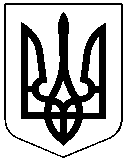 ЧЕРКАСЬКА РАЙОННА РАДАРІШЕННЯ08.07.2021 №11-12/VІІI		Про встановлення меж населеного пунктусела Попівка Тернівської  сільської ради Черкаського району Черкаської області	Відповідно до статті 43 Закону України "Про місцеве самоврядування в Україні", статей 10, 174, 186  Земельного кодексу України, статей 17, 46 Закону України "Про землеустрій", враховуючи клопотання Тернівської сільської ради від 06.07.2021 №734, розглянувши проект землеустрою щодо зміни меж адміністративно-територіальної одиниці с.Попівка Тернівської сільської ради Черкаського району Черкаської області, розроблений Смілянським міськрайонним відділом ДП "Черкаський науково-дослідний та проектний інститут землеустрою", за погодженням постійної комісії районної ради з питань  агропромислового комплексу, земельних відносин, екології та використання природних ресурсів, президії районна рада ВИРІШИЛА:Затвердити проект землеустрою щодо зміни меж адміністративно-територіальної одиниці с.Попівка Тернівської сільської ради Черкаського району Черкаської області.Встановити, що межі населеного пункту збігаються з природними рубежами (лісосмугами, шляхами, парканами, огорожами, фасадами будівель, струмками та іншими лінійними рубежами). Загальна площа села Попівка становить .Контроль за виконанням рішення покласти на постійну комісію районної ради з питань агропромислового комплексу, земельних відносин, екології та використання природних ресурсів.Голова 									О.ВАСИЛЕНКОПояснювальна  запискадо проєкту рішення "Про встановлення меж населеного пунктусела Попівка Тернівської  сільської ради Черкаського району Черкаської області"	До Черкаської районної ради надійшло подання Тернівської сільської ради з проханням затвердити проект землеустрою щодо зміни меж адміністративно-територіальної одиниці с.Попівка Тернівської сільської ради Черкаського району Черкаської області.	Відповідно до частини другої статті 174 Земельного кодексу України  рішення про встановлення і зміну меж сіл, селищ, які входять до складу відповідного району, приймаються районною радою за поданням відповідних сільських, селищних рад.Згідно з статтею 46 Закону України "Про землеустрій" рішення про встановлення (зміну) меж адміністративно-територіальних одиниць є одночасно рішенням про затвердження проектів землеустрою щодо їх встановлення (зміни).З огляду на викладене, керуючись Земельним кодексом України, законами України "Про місцеве самоврядування в Україні", "Про землеустрій" відділом юридичного забезпечення та управління майном спільної власності виконавчого апарату районної ради підготовлений проєкт рішення "Про проект землеустрою щодо зміни меж адміністративно-територіальної одиниці с.Попівка Тернівської сільської ради Черкаського району Черкаської області".Начальник відділу 							Ірина ГРИЦЕНКО